 	KRISZTADELFIÁN BIBLIA MISSZIÓ - ALAPVETÖ  BIBLIAI  IGAZSÁGOK 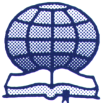 KELL-E FEGYVERT FOGNIA A KERESZTÉNY EMBERNEK?A BIBLIA TANÍTÁSA A HÁBORÚRÓL ÉS AZ ERŐSZAKRÓLEzen ismertetőnk elolvasása után választ fog majd tudni adni az alábbi kérdésekre:Mi a kötelessége a hívő embernek az állam iránt?Szabad-e egy kereszténynek megtagadni a hatóságok iránti engedelmességet?Mit tanított Jézus az erőszakról és a hadviselésről?Mit tegyen a hívő ember, ha arra szólítják fel, hogy fegyvert fogjon?1.  Mi a kötelessége a hívő embernek az állam iránt?A Biblia azt tanítja, hogy – lehetőség szerint – minden hívő ember engedelmeskedjen az elöljáróknak, a kormánynak és a hatóság képviselőinek. A Krisztusban hívőknek igyekezniük kell az ő példáját követni azáltal is, hogy betartják annak az országnak a törvényeit, ahol élnek. Ez azt jelenti, hogy nem hágják át a törvény szabta kereteket, becsületesen befizetik az adót még akkor is, ha annak mértékével nem értenek egyet, valamint igyekeznek hasznos tagjai lenni a társadalomnak.„Adjátok meg tehát a császárnak, ami a császáré, és Istennek, ami az Istené” „’Minden lélek engedelmeskedjék a felettes hatalmaknak”. „Emlékeztesd őket arra, hogy rendeljék alá magukat a hatóságoknak és a felsőbbségeknek: engedelmeskedjenek…” Javasoljuk elolvasni a következő igehelyeket: Máté 22: 16-21; Róm. 13:1-9; Titusz 3:1-22. Szabad-e egy kereszténynek megtagadni a hatóságok iránti engedelmességet?Az engedelmesség szabálya alól csupán egyetlen kivétel van: és pedig abban az esetben, ha az - emberek által hozott - törvény ellentmond az Isten törvényeinek. Ebben az esetben a hívő embernek Isten törvényeinek betartása a fontosabb, mivel Krisztus nevében történő megkeresztelkedését követően csak hozzá kötődik feltétel nélküli engedelmességgel. A Biblia szemléletesen „vándornak” és „jövevénynek” írja le a hívő ember helyzetét a világban, mivel csakis Krisztus iránt éreznek teljes elkötelezettséget. Ezért van az, hogy Krisztus követői nem fognak fegyvert akkor sem, ha az államhatalom ad erre parancsot. ’”Nem e világból valók vagytok, hanem én választottalak ki titeket a világból”. „Ne legyetek a hitetlenekkel felemás igában”. „Menjetek ki közülük, és váljatok külön tőlük, így szól az Úr”. „Nekünk pedig a mennyben van polgárjogunk, ahonnan az Úr Jézus Krisztust is várjuk üdvözítőül”. „Idegenek és jövevények a földön… hazát keresnek”. Javasoljuk elolvasni az alábbi igehelyeket: János 15:19 és 17:14-16; 2 Kor.6:14-18 és 7:1; Filippi 3:20; Zsidók 11:13,14 és 13:14.MIÉRT HÁBORÚZOTT ISTEN NÉPE AZ ÓSZÖVETSÉG IDEJÉN? Az Ószövetségben Izrael népe gyakran folytatott háborút más népek ellen. Ezt Isten parancsára, meghatározott céllal és okkal tették, melyek közül mára egyik sem időszerű.Az egész föld Isten tulajdona. A nemzetek teljes mértékben figyelmen kívül hagyják Istent és az Ő kívánalmait. Mivel ugyan ez volt a helyzet a bibliai időkben, ezért Isten Izraelt használta fel, hogy elfoglaljon egy területet a földön, hogy bemutassa az Ő királyságát. Idővel azonban Izrael népe is gonosszá vált, és megszegte az Istennek tett fogadalmát. Amikor az Úr Jézus Krisztus visszatér majd a földre, ismét harc kezdődik a nemzetek ellen azért, hogy végleg megszűnjön a gonoszság a földön. Azonban mindaddig, amíg el nem jön ez az idő, addig hiba volna, ha az ő követői bárminemű harcba bocsátkoznának.„Akik kardot fognak, kard által vesznek el”. „Az én országom nem e világból való: ha ebből a világból való volna az én országom, az én szolgáim harcolnának”. Javasoljuk elolvasni a következő igehelyeket: Máté 26: 52; János 18:36. 3. Mit tanított Jézus az erőszakról és a hadviselésről?Jézus ellenezte az erőszakot még a gonosszal szembeni ellenállásban is. A Hegyi beszédben elmondott törvénye úgy szól, hogy ne érvényesítsük a jogainkat minden áron, és ne álljunk bosszút azokon, akik igazságtalanok velünk szemben. Jobban tesszük, ha imádkozunk másokért, és igyekszünk minden körülmények között jót cselekedni. Jézus ebben is tökéletes példával szolgált. Eltűrte, hogy elfogják, hogy méltatlanul bánjanak vele, hogy kigúnyolják, ütlegeljék, majd keresztre feszítsék, jóllehet ő maga bűntelen volt, és nem szolgált rá erre a bánásmódra. „Boldogok a szelídek” „Ne szálljatok szembe a gonosszal” „Szeressétek ellenségeiteket” „áldjátok azokat, akik átkoznak, és imádkozzatok azokért, akik bántalmaznak titeket.” „Krisztus is szenvedett értetek, és példát hagyott rátok, hogy az ő nyomdokait kövessétek…mikor gyalázták, nem viszonozta a gyalázást, amikor szenvedett, nem fenyegetőzött, hanem rábízta ezt arra, aki igazságosan ítél”.Javasoljuk elolvasni a következő igehelyeket: Máté 5:6,7; Lukács 6:28; Máté 5:38-48; 1 Péter 2:19-24HELYES-E SZENT HÁBORÚT VÍVNI?Bár valamennyi hadba vonuló ország úgy gondolja, hogy neki van igaza a fegyveres összeütközésben és jogos a katonai csapás az ellenségre, de Isten egyik felet sem támogatja az ilyen szembenállásban. Napjainkban nincs olyan „igaz” ügy vagy ok, amelyért harcba kellene szállni, ezért egyetlen modernkori háború sem lehet szent Isten szemében. Az egyetlen olyan igaz harc, amelybe a hívő ember napjainkban bocsátkozhat, az a saját bűnös kívánságai elleni küzdelem. Olyan szellemi hadviselés ez önmagunkkal szemben, amelyet mindannyiunknak meg kell vívnia. Ilyen módon próbálunk meg közelíteni ahhoz a mintához, melyet Mesterünk mutatott.„…Nem test szerint hadakozunk, hadakozásunk fegyverei ugyanis nem testiek”. „Mert a mi harcunk nem test és vér ellen folyik”.Javasoljuk elolvasni az alábbi igehelyeket: 2 Korintusz 10:3-5; Efézus 6: 12- 17MI LENNE AKKOR, HA EGY ORSZÁGBAN MINDENKI MEGTAGADNÁ, HOGY FEGYVERT FOGJON?Az emberek olykor felteszik a kérdést: mi lenne, ha mindenki erre az álláspontra helyezkedne és elutasítaná a fegyveres harcot. Hiszen akkor a gonosz népek elpusztíthatnának más nemzeteket, és uralkodnának a világ fölött. Őszintén szólva, ez a felvetés teljesen elméleti, és nincs sok értelme. Ráadásul figyelmen kívül hagyja azt a tényt, hogy Isten bizonyára megvédelmezné azt a nemzetet, amely az ő Törvényei megtartása miatt kerül veszélyes helyzetbe. Azonban mindaddig, amíg Jézus újból vissza nem tér a földre, nem lesz olyan nemzet, amelyben mindenki, kivétel nélkül Istenbe helyezné a bizalmát, és emiatt utasítanák el a fegyveres harcot. 4. Mit tegyen a hívő ember, ha arra szólítják fel, hogy fegyvert fogjon? Először is meg kell győződnünk arról, hogy értjük és hisszük az ezzel kapcsolatos hitelveket. Majd jól tesszük, ha imádkozunk Isten segítségéért és útmutatásáért. Sok országban lehetőség van arra, hogy bárki megtagadja a fegyveres szolgálatot, ha úgy érzi, hogy azt nem engedi meg a lelkiismerete. Aki ezt teszi, annak vélhetőleg módja lesz arra, hogy kórházi alkalmazottként, vagy a mezőgazdaságban dolgozva segítse hazáját. Más országokban viszont nem méltányolják ezt a jogot, és megtörténhet, hogy a hívő embert börtönbe vetik, bántalmazzák, sőt akár meg is ölik. A legjobb, ha megpróbáljuk magunkat a katonai szolgálatot lelkiismereti okokból megtagadókként felvettetni a névjegyzékbe, majd igyekezzünk logikusan megindokolni, miért nem vehetünk részt semmiféle erőszakos tevékenységben, és miért nem engedelmeskedhetünk a katonai vezényszónak. Mondjuk el, hogy számunkra fontos, hogy a meggyőződéseink szerint éljünk. Bölcsességre vall, ha előre felkészülünk egy ilyen helyzetre, szoros és elkötelezett kapcsolatot alakítunk ki Istenünkkel, és elkerüljük azokat a foglalkozásokat, melyekben fegyveres szolgálatra kényszeríthetnek.Elérhetőségeink: www.cbmhu.org